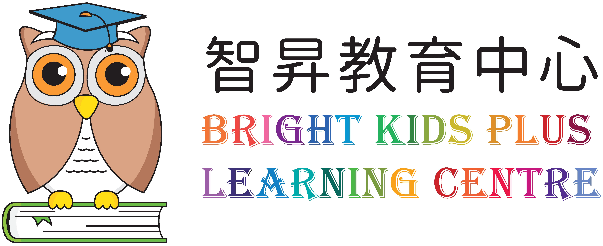 中文（P1）重組句子：把下列各題的文字重組成通順的句子。1. 在		我們		操場		排隊		。_______________________________________________________________2. 我和		打		哥哥 	一起		乒乓球	。_______________________________________________________________3. 愛		弟弟		喝		牛奶	。_______________________________________________________________4. 小白兔		的		很		耳朵		長		。_______________________________________________________________5. 盪秋千		哥哥		和		妹妹		在		公園	。_______________________________________________________________	造句：依照例句，在_______上造句。例：弟弟一邊查字典，一邊做功課。媽媽一邊________________________________________, 				一邊____________________________________________。例：上音樂課的時候，同學們都在唱歌。__________________的時候，_________________________________。例：下午，妹妹在公園玩耍，很開心。__________________, ____________________ ____________________		(時間)						（人物）				（地點）_____________________________, _____________________________。			（事情）								（感受）例：叔叔是工程師。_____________________________________________________________標點符號：把適當的標點符號寫在□內。啊□樹葉落下來了□放學了□我和哥哥回家去□爸爸和我去公園玩□我很開心□為甚麼鳥兒飛到樹上去□在操場上□同學們都在排隊□代詞：選出適當的代詞寫在       上。1. 李小文是班裏最頑皮的男同學，         住在我隔壁。2. 小晴是我的好朋友，         是一個溫柔的女孩子。3. 爸爸問我：「         吃早餐了嗎？」4. 這是媽媽買給我的生日禮物，         很喜歡。 量詞：選出適當的量詞寫在       上。小敏在書店買了三_______________中文書。爸爸買了一_______________籃球送給小輝。我在畫紙上畫了兩_______________魚。動物園裏有六_______________獅子。藍藍的天空掛着一_______________彩虹。量詞：在_____填上適當的量詞。生日會上，心言收到很多_______________禮物，開心極了！學校走廊上貼滿一_______________美麗的圖畫，全是學生的作品。卓朗把一_______________模型整齊地放好。數詞：圈出適當的數詞。這（ 二 / 兩 ）個都是我的姐姐，一個叫子婷，另一個叫子欣。桌面只剩（ 三 / 一 ）個雪梨了，我和哥哥誰吃呢？我家的小貓有（ 一 / 五 ）雙藍色的大眼睛數詞和量詞：依照圖意，在（	）內填上適當的數詞，然後在___上填上正確的量詞，完成句子。排句成段：1.	A. 我拆開禮物一看，	B. 媽媽送給我一份禮物，	C. 今天是我的生日，	D. 原來是一個漂亮的洋娃娃。（		） (		)  (		)  (		) 2.	A. 多寫意啊！	B. 暑假的時候，	C. 爸爸常常帶我到沙灘去，	D. 我們躺在金黃的沙子上曬太陽，（		） (		)  (		)  (		) 3.	A. 玫瑰花開了，	B. 十分美麗啊！	C. 過了一段時間，	D. 爺爺把玫瑰花的種子埋在泥土裏，（		） (		)  (		)  (		) 改寫句子：按照例句改寫下列句子。例：弟弟要看牙科醫生。    弟弟為甚麼要看牙科醫生？    同學送給老師一個蘋果。例：小明比大強矮。    誰比大強矮？   美美是我們的鄰居。例：弟弟寫字。（在書房裏）（放學後）放學後，弟弟在書房裏寫字。3. 小鳥唱歌。（在樹上）（早上）部首：圈出以下文字是屬於哪些部首。1. 休、仁、做					（人 / 日 / 木）部2. 明、晴、時					（月 / 火 / 日）部3. 鳴、叫、吸					（口 / 水 / 手）部4. 採，打，捉					（足 / 手 / 心）部判斷：判斷以下字由哪些部件組成。方位詞：在       上寫上適當的方位詞。例：前 —— （ 後 ）閱讀理解﹕細閱下文，然後回答有關問題。1.	小皓為甚麼不想睡覺？  因為他想                                               。2.	誰給小皓講故事？                      給小皓講故事。3.	媽媽說晚上不早睡，小皓就會怎樣？媽媽說晚上不早睡，小皓                                             。寫作：根據賀卡的內容，把適當的答案寫在_____上。根據下圖，幫子樂寫一張聖誕卡，把適當的答案寫在_____上。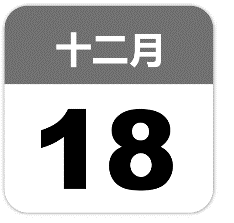 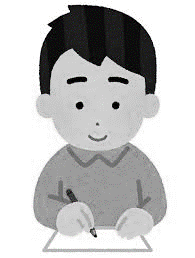 字詞運用：把適當的字或詞語寫在_____________上。妹妹認真地在台上__________________________。從學校__________________________家後，弟弟就開始做功課了。媽媽__________________________我，今天爸爸不回家吃晚餐。放假時，爸爸愛帶我到__________________________跑步。弟弟不小心把爺爺的花瓶__________________________了。上課的__________________________，我們要安靜和留心。彎彎的月亮像小船一樣掛在__________________________。星期二，我們要在__________________________上體育課。下雨了，__________________________濕了，我們要小心走路。媽媽教了我一個__________________________的遊戲。晚上，天空__________________________了星星，一閃一閃的。天空有__________________________鳥兒飛過。婆婆養了__________________________小狗。__________________________來了，我們要多穿衣服。妹妹的歌聲真__________________________。誰__________________________明天是甚麼節日？上課了，老師叫我們__________________________書本。我生日的時候，__________________________好朋友送的玩具。我的書包__________________________有課本和鉛筆盒。聖誕節到了，媽媽買了__________________________給我。你最愛甚麼__________________________？我最愛中秋節。吃過晚飯後，媽媽和我到公園__________________________。我們__________________________大街走，來到了圖書館。小羊喜歡吃__________________________。爸爸買了__________________________新的汽車。過__________________________時，我們要小心兩邊的汽車。我是父母的好_________________________，也是老師的乖學生。，。？！我你他她尾隻個輛本道份份份張張張盒盒盒桌子上放着（	       ）_____________ 梨子。這（	      ）_____________圖書是你的嗎？花瓶裏的（	     ）___________玫瑰花很漂亮。（	     ）___________ 汽車在公路上飛馳而過。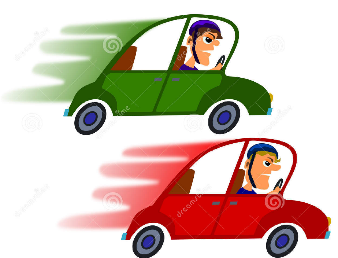 例：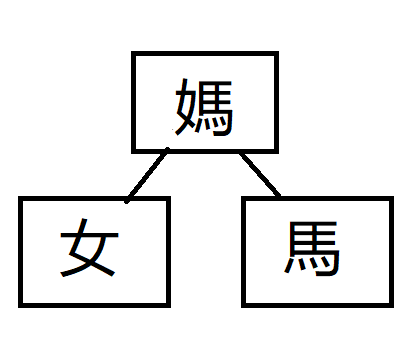 1. 2.前後左右上下早 —— （           ）明 —— （           ）快 —— （           ）陰 —— （           ）出 ——（          ）上 ——（          ）冷 ——（          ）    昨天晚上，爸爸給小皓講故事，故事很好聽，他講了一個又一個。媽媽走到小皓的房間，指著時鐘說：「看，時間不早了，你們快點去睡吧。」    小皓說：「我要爸爸多講一個故事，可以嗎？」媽媽說：「不可以，你再不睡覺，明天就不能早起上學了。」收卡人：___________________關係：_____________________署名：_____________________日期：_____________________月球運動場打破世界表演吹牛回到告訴時候老師倒立好玩天空地面操場伸直佈滿上面一羣一排兩隻小船知道客人冬天美妙禮物節日打開卡片快樂忘記裏面收到馬路散步汽車小朋友青草沿着帶一輛孩子吃飽